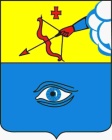 ПОСТАНОВЛЕНИЕ25.09.2019                                                                                                              № 24/10 г. ГлазовО внесении сведений об организации  ярмарки «Всероссийская  ярмарка в Глазове» в Перечень мест организации ярмарок на 2019 годНа основании уведомления общества с ограниченной ответственностью Выставочный центр «УДМУРТИЯ» от 09.09.2019 года № 205,  руководствуясь Федеральным законом от 06.10.2003 № 131-ФЗ «Об общих принципах организации местного самоуправления в Российской Федерации», Федеральным законом от 28.12.2009 № 381-ФЗ «Об основах государственного регулирования торговой деятельности в Российской Федерации», постановлением Правительства Удмуртской Республики от 04.03.2013 № 90 «Об утверждении порядка организации ярмарок  и продажи товаров (выполнения работ, оказания услуг) на них на территории Удмуртской Республики», постановлением   Администрации города Глазова от 23.08.2017 № 20/34 «Об утверждении Административного регламента по предоставлению муниципальной услуги «Приём и рассмотрение уведомлений об организации и проведении ярмарки», Уставом муниципального образования «Город Глазов», П О С Т А Н О В Л Я Ю: 1. Внести сведения об организации  ярмарки «Всероссийская  ярмарка в Глазове»  в Перечень мест организации ярмарок на 2019 год, организатор ярмарки- общество с ограниченной ответственностью Выставочный центр «УДМУРТИЯ», тип ярмарки- универсальная, дата проведения- с 09.10.2019 года по 13.10.2019 года, режим    работы - 09.10.2019 года -   12.10.2019 года с  10.00 часов до   19.00 часов;   13.10.2019 года с 10.00 часов    до   16.00   часов;   место проведения - Удмуртская Республика, город Глазов, улица Кирова, 38, на площадке, прилегающей к зданию ЛДС «Глазов Арена» (на земельном участке МАУ «Спортивно- культурный комплекс «Прогресс»).2. Организатору ярмарки, обществу с ограниченной ответственностью Выставочный центр «УДМУРТИЯ»,   обеспечить работу ярмарки в соответствии с Порядком организации ярмарок и продажи товаров (выполнения работ, оказания услуг) на них на территории Удмуртской Республики, утвержденным постановлением Правительства Удмуртской Республики  от 04.03.2013 N 90.3.  Настоящее постановление подлежит официальному опубликованию.4. Контроль   за   исполнением   постановления   оставляю за собой.Администрация муниципального образования «Город Глазов» (Администрация города Глазова) «Глазкар» муниципал кылдытэтлэн Администрациез(Глазкарлэн Администрациез)Глава города ГлазоваС.Н. Коновалов